	           Odczytaj uważnie  list  od  Ziemi.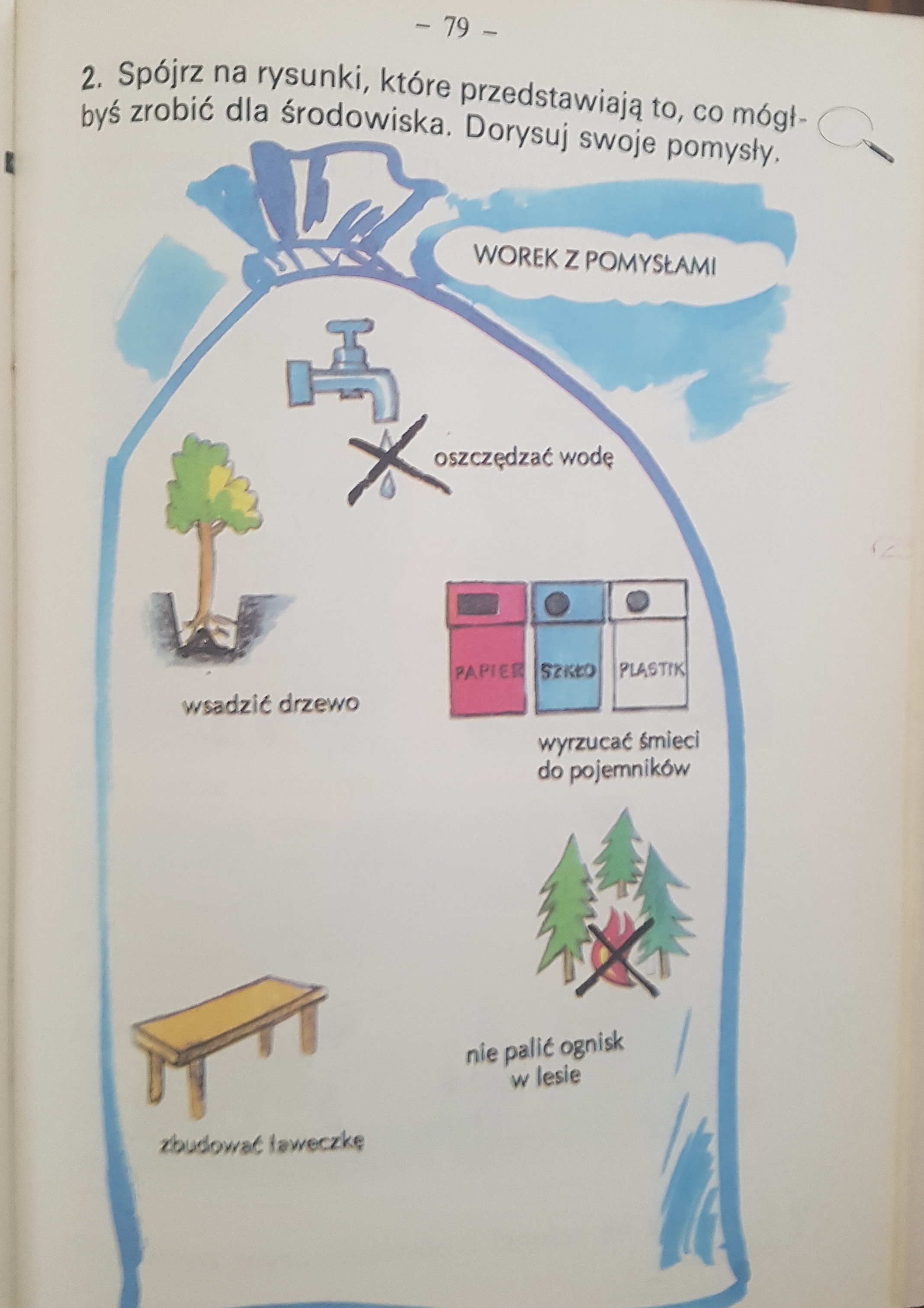 